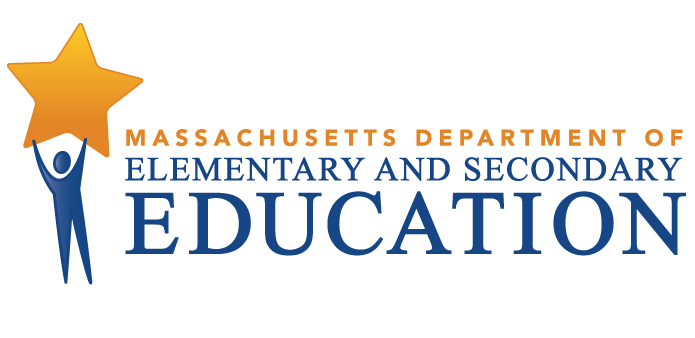 COORDINATED PROGRAM REVIEWMID-CYCLE REPORTDistrict: Provincetown Public SchoolsMCR Onsite Date: 02/01/2018Program Area: Special EducationCOORDINATED PROGRAM REVIEWMID-CYCLE REPORTCOORDINATED PROGRAM REVIEWMID-CYCLE REPORTCOORDINATED PROGRAM REVIEWMID-CYCLE REPORTSE Criterion # 13 - Progress Reports and contentRating:ImplementedBasis for Findings:A review of student records indicated that parents/guardians receive written reports of student progress on IEP goals with the same frequency as parents are informed of the progress of non-disabled students. Progress reports include information on the student's performance and progress towards the annual goals described in the IEP. Provincetown Public Schools enrolls students in grades pre-K through eight and, therefore, does not have special education students that have graduated or exceeded the age of eligibility. SE Criterion # 14 - Review and revision of IEPsRating:ImplementedBasis for Findings:A review of student records indicated that at least annually, on or before the anniversary date of the IEP, a Team meeting is held to consider the student's progress and to review, revise, or develop a new IEP or refer the student for a re-evaluation, as appropriate. A review of student records also indicated that IEP Teams consistently review and revise IEPs to address any lack of expected student progress towards the annual goals and in the general curriculum. If the school and parents decide to make changes and amend the IEP between annual meetings, the parents are provided with written documentation of the changes and may receive the amended IEP upon request.SE Criterion # 18A - IEP development and contentRating:ImplementedBasis for Findings:A review of student records indicated that, upon determining the student is eligible for special education, the Team develops the IEP addressing all elements of the current IEP format provided by the Department of Elementary and Secondary Education. Parents are provided with meeting summary notes to ensure that the IEP is not changed outside of the Team meeting. A review of student records also indicated that IEP Teams specifically address the skills and proficiencies needed to avoid and respond to bullying, harassment, or teasing for students whose disability affects social skills development, when the student's disability makes him or her vulnerable to bullying, harassment or teasing, and for students identified with a disability on the autism spectrum. IEP Teams document their consideration of the skills and proficiencies needed by students in the Present Levels of Educational Performance (PLEP) B, Goals and Additional Information sections of the IEP.SE Criterion # 24 - Notice to parent regarding proposal or refusal to initiate or change the identification, evaluation, or educational placement of the student or the provision of FAPERating:ImplementedBasis for Findings:A review of student records indicated that the district consistently provides, in the Notice of Proposed School District Action (N1), an explanation of why the district is proposing to act, a description of any other options the district considered but rejected and why those options were rejected, a description of each evaluation procedure, test, record or report used as a basis for the proposed action, and a description of any other factors that were relevant to the district’s decision.SE Criterion # 26 - Parent participation in meetingsRating:ImplementedBasis for Findings:The district provided its special education student roster as requested by the Department.SE Criterion # 46 - Procedures for suspension of students with disabilities when suspensions exceed 10 consecutive school days or a pattern has developed for suspensions exceeding 10 cumulative days; responsibilities of the Team; responsibilities of the districtRating:ImplementedBasis for Findings:A review of documents and interviews indicated that the district’s current procedures address the circumstances under which the district may place a student in an interim alternative educational setting (IAES) on its own authority, including if the behavior involves weapons, illegal drugs or another controlled substance, or the infliction of serious bodily injury on another person while at school or a school function.SE Criterion # 56 - Special education programs and services are evaluatedRating:ImplementedBasis for Findings:A review of documents and interviews indicated that the district’s special education programs and services are regularly evaluated, and that an evaluation of the district’s special education programs was conducted during the 2017-2018 school year.